ОПИСАНИЕ ТИПА СРЕДСТВА ИЗМЕРЕНИЙБарометры рабочие сетевые БРС-1МНазначение средства измеренийБарометры рабочие сетевые БРС-1М (далее по тексту - барометры) предназначены для измерения абсолютного давления воздуха, поверки и калибровки барометров и манометров абсолютного давления.Описание средства измеренийПринцип действия барометра рабочего сетевого основан на использовании вибрационно-частотного преобразователя абсолютного давления, выполненного на базе тонкостенного цилиндрического резонатора, и датчика температуры, выполненного в виде термочувствительного кварцевого резонатора.Под воздействием измеряемого абсолютного давления изменяется выходная частота fр, формируемая вибрационно-частотным преобразователем и автогенераторной схемой «АГр», а под воздействием температуры окружающей среды изменяется выходная частота ft, формируемая датчиком температуры и автогенераторной схемой «АГt». Выходные частоты fp и ft, управляемые коммутатором, поступают на частотный преобразователь, где они преобразуются в цифровые коды. Далее цифровые коды поступают в контроллер, который по поступившим данным вычисляет значение измеренного давления и передает его на жидкокристаллический индикатор, а также через устройство вывода информации на электрический разъем RS-232.Конструктивно барометр рабочий сетевой представляет собой корпус прямоугольной формы. На передней панели расположены следующие органы управленияиндикации:посредине поля панели – шестиразрядное цифровое табло, выполненное на базе жидкокристаллического индикатора;слева от цифрового табло – индикаторы режимов работы барометра;справа от цифрового табло – индикаторы единиц измерения давления «гПа» и«мм рт.ст», и кнопка «ЕД. ИЗМЕР», с помощью которой оператор устанавливает одну из единиц измерения давления.На задней панели барометра рабочего сетевого находятся:в левой части панели – выключатель «СЕТЬ» для выключения электропитания барометра от сети переменного тока, вывод «┴» для заземления барометра, вставка плоская на 0,5 А и жгут для подключения к сети электропитания;в правой части панели – штуцер «Р» типа «елочка» для подачи измеряемого давления в рабочую плоскость барометра, электрический разъем «Х1» интерфейса RS-232 для подключения барометра к ПЭВМ типа IBM PC, электрический разъем для подключения барометра к источнику постоянного тока;в нижней части панели – кнопки коррекции, с помощью которых осуществляется ввод и запись поправок ПЗУ барометра и просмотр старых поправок.Барометр рабочий сетевой состоит из следующих функциональных узлов:модуля давления, состоящего из вибрационно-частотного преобразователя абсолютного давления, выполненного на базе тонкостенного цилиндрического резонатора,датчика температуры, представляющего собой термочувствительный кварцевый резонатор;автогенераторных схем «АГр» и «АГt», предназначенных для поддержания незатухающих колебаний резонаторов преобразователя давления и датчика температуры;частота преобразователя;коммутатора;Лист № 2Всего листов 5контроллера программируемого;постоянного запоминающего устройства «PROM», предназначенного для хранения основной программы и выдачи в контроллер коэффициентов аппроксимации градуировочных характеристик модуля давления»;перепрограммируемого постоянного запоминающего устройства «EEPROM», служащего для хранения и выдачи в контроллер кодов поправок шкалы барометра;жидкокристаллического индикатора;-устройства выхода информации;-блока питания, обеспечивающего питание функциональных узлов барометра напряжением постоянного тока;генератора опорной частоты.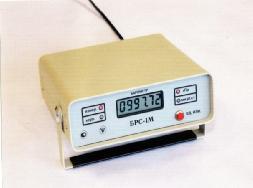 БРС-1МРисунок 1 - Внешний вид барометров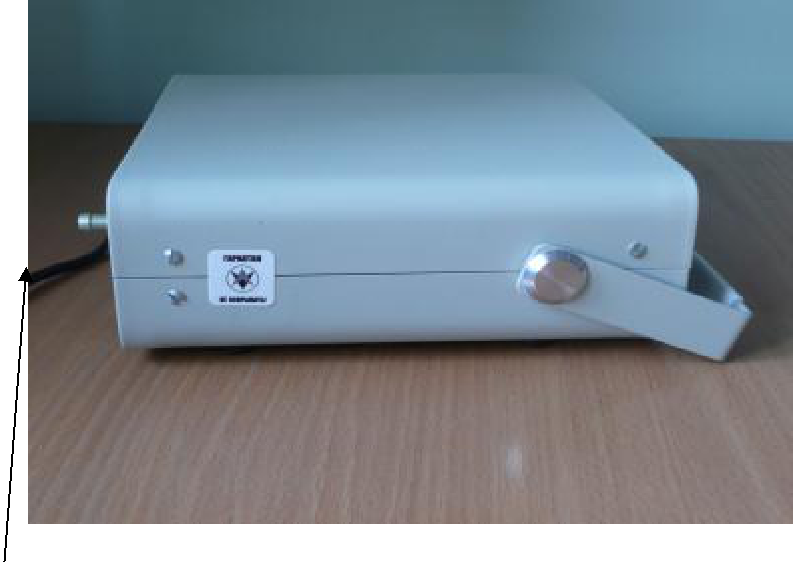 Рисунок 2 - Место нанесения пломбы на корпус барометра БРС-1М.Лист № 3Всего листов 5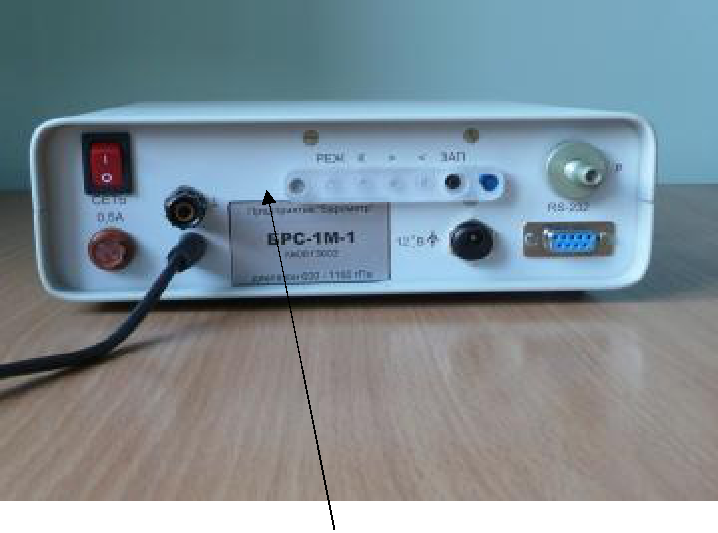 Рисунок 3 - Место нанесения пломбы на крышку кнопок коррекции барометра БРС-1М.Программное обеспечениеБарометр рабочий сетевой типа БРС-1М имеет встроенное программное обеспечение. Программное обеспечение управляет работой встроенных измерительных преобразователей давления, сбор, обработку, передачу, отображение на дисплее данных, проверку состояния преобразователей давления.Идентификационные данные программного обеспечения Таблица 1П- номер версии ПО должен быть не ниже указанного в таблице 1.Уровень защиты программного обеспечения от непреднамеренных и преднамеренных изменений – «С» в соответствии с МИ3286-2010.Влияние ПО учтено при нормировании метрологических характеристик.Информация о версии доступна через программатор (адрес 2000H).Место нанесения пломб указано на рисунках 2 и 3.Метрологические и технические характеристикиМетрологические и технические характеристики барометров приведены в таблице 2.Таблица 2.Знак утверждения типананосится типографским способом на титульный лист формуляра. На переднюю панель барометра знак наносится методом фотопечати.Комплектность средства измеренийкомплект поставки входят:Барометр рабочий сетевой БРС-1МВилка РП15-9ШКВ ГЕО.364.160 ТУВилка SCART-21Вставка плавкая ВП1-1-0,5А-250ВУпаковкаФормуляр 6Г2.832.037 ФО-ЛУРуководство по эксплуатации 6Г2.832.037 РЭПоверкаосуществляется по документу МИ 2699-2001 «ГСИ. Барометры вибрационные частотные.Методика поверки».Сведения о методиках (методах) измеренийприведены в руководстве по эксплуатации на барометры рабочие сетевые БРС-1М.Нормативные и технические документы, устанавливающие требования к барометрам рабочим сетевым БРС-1МГОСТ 8.223-76 «ГСИ. Государственный специальный эталон и общесоюзная поверочная схема для средств измерений абсолютного давления в диапазоне 2,7102  4000  102 Па».МИ 2699-2001 «ГСИ. Барометры вибрационные частотные. Методика поверки».Технические условия 6Г2.832.037 ТУ.Лист № 5Всего листов 5Рекомендации по областям применения в сфере государственного регулирования обеспечения единства измеренийпри выполнении работ по оценке соответствия промышленной продукции и продукции других видов, а также иных объектов установленным законодательством Российской Федерации обязательным требованиям оказания услуг по обеспечению единства измерений.Испытательный центрГЦИ СИ ФБУ «Ростест-Москва»Адрес: Москва, 117418, Нахимовский пр., 31,факс: +7 499 124-99-96,е-mail: info@rostest.ruАттестат аккредитации ГЦИ СИ ФБУ «Ростест-Москва» по проведению испытаний средств измерений в целях утверждения типа № 30010-10 от 15.03.2010 г.ЗаместительРуководителя Федеральногоагентства по техническомурегулированию и метрологииФ.В. БулыгинМ.п.«_____»____________2013 г.Приложение к свидетельству № 14091Приложение к свидетельству № 14091Приложение к свидетельству № 14091Лист № 1Всего листов 5об утверждении типа средств измеренийоб утверждении типа средств измеренийВсего листов 5НаименованиеИдентификационНомер версииЦифровойАлгоритмпрограммногоное наименование(идентификационидентификаторвычисленияобеспеченияпрограммногоный номер)программногоцифровогообеспеченияпрограммногообеспеченияидентификатораобеспечения(контрольная суммапрограммногоисполняемого кода)обеспечения«BRS-1M-1»Brs1.tsk7.03*0x5C31EF59CRC32«BRS-1M-3»Brs3.tsk4.01*0x33451DEACRC32№Наименование характеристикиЗначение характеристикиЗначение характеристикиЗначение характеристикип/пБРС-1М-1БРС-1М-2БРС-1М-31Диапазон измерений абсолютногодавления, гПа5 – 11005 – 11002Пределы допускаемой абсолютнойпогрешности, Па3Разрешающая способность индикации,Па, не более111Лист № 4Всего листов 5Всего листов 54Время технической готовности, мин.,222не более5Напряжение питания от сетипеременного тока, В220 – 33/+22220 – 33/+22220 – 33/+226Частота питания от сети переменноготока Гц5050507Потребляемая мощность по цепипеременного тока, ВА, не более1010108Напряжение питания от источникапостоянного тока, В12 – 3/+212 – 3/+212 – 3/+29Потребляемый ток по цепипостоянного тока, мА, не более20020020010Габаритные размеры, мм205х180х65205х180х65205х180х6511Масса (без монтажных и запасныхчастей), кг, не более22212Условия эксплуатации:- диапазон рабочих температур, 0С5–5015–3515–35- относительная влажность, %95808013Средний срок службы, лет101010